Beste organisator,Onderstaand vindt u een persbericht over onze collecteweek. Deze kunt u aanbieden aan uw plaatselijke media, met de vraag of ze deze willen plaatsen als zij ruimte hebben. De stukjes tekst tussen haakjes <> kunt u zelf invullen, zodat het persbericht geschikt is voor uw regio of woonplaats.PERSBERICHT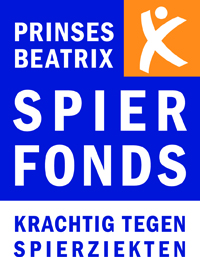 PLAATS/ [INVULLEN PLAATS] OF VRIJWILLIGERS IN [INVULLEN PLAATS] HALEN OF HAALT € [INVULLEN BEDRAG] OP VOOR SPIERFONDSTijdens de collecteweek van het Prinses Beatrix Spierfonds is, in [invullen naam collecteplaats], maar liefst € [INVULLEN BEDRAG] opgehaald. Dankzij de inzet van alle vrijwilligers en de gulle giften kan het Spierfonds het komende jaar meer wetenschappelijk onderzoek naar spierziekten financieren.“De reactie aan de deur was hartverwarmend. We hebben gemerkt dat mensen het prettig vinden dat ze zelf kunnen bepalen wat, maar vooral hoe ze geven aan onze collectant. Via een QR-code of gewoon met munten. En dat hebben we teruggezien in de opbrengst. Ik wil dan ook iedereen bedanken voor de steun!”, aldus Joanna van Drongelen, hoofd collecte- & vrijwilligersorganisatie Prinses Beatrix Spierfonds. 1 op 9 krijgt te maken met een spierziekte 1 op de 9 Nederlanders krijgt te maken met een spierziekte. Hoe gezond je ook leeft, hoeveel je ook sport, iedereen kan op ieder moment een spierziekte krijgen. Hoe of waarom je een spierziekte krijgt is niet altijd duidelijk. Veel spierziekten zijn erfelijk, meestal progressief, soms dodelijk en altijd verlammend. Een spierziekte heeft impact op je hele leven en dat van de mensen om je heen. Collectant gemist?
Heeft u de collectant gemist, maar wilt u alsnog een bijdrage overmaken? Steun de strijd tegen spierziekten en geef voor de collecteweek op www.spierfonds.nl of via ABN Amro NL02 ABNA 0548.29.23.45 t.n.v. Prinses Beatrix Spierfonds. Wilt u volgend jaar mee collecteren voor het Spierfonds? Dan kunt u zich aanmelden via [contactgegevens coördinator].Noot voor de redactieHet Prinses Beatrix Spierfonds is de aanjager van de strijd tegen spierziekten. We financieren, sturen en stimuleren wetenschappelijk onderzoek naar genezing en behandeling voor de 200.000 alle mensen met een spierziekte in Nederland. Het geld hiervoor brengen we bijeen met de hulp van duizenden mensen. Mensen die van dichtbij weten wat de vernietigende impact van een spierziekte is, en vele, vele anderen die zich ieder op hun eigen manier inzetten tegen spierziekten. Door te geven, te collecteren en in actie te komen.Voor meer informatie over de collecte in <vul plaatsnaam in> en bijgaand persbericht, kunt u contact opnemen met <vul uw naam en contactgegevens in> vrijwilliger van het Prinses Beatrix Spierfonds.persbericht 